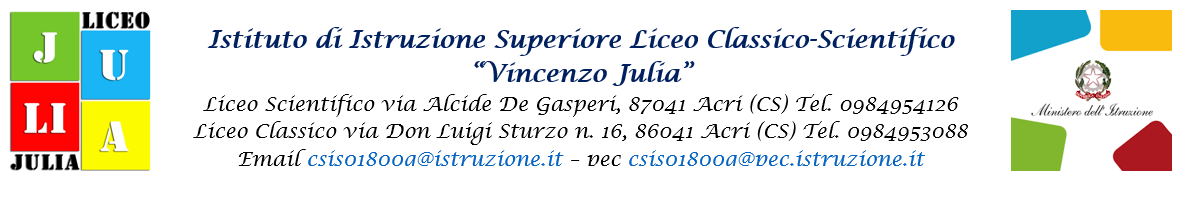 CLASSE III A ClassicoPer la classe III A al momento sono state programmate: 30  ore di PCTO  presso DiSU  UNICAL -”Nuovi approcci ai testi antichi: letteratura greco-latina, bibliologia e informatica”10 ore di Julia in Rete presso la sede del Liceo Classico4 ore di formazione sulla sicurezzaaltre attività di PCTO saranno comunicate successivamenteCLASSE IVA ClassicoA.S.2022-23 Per la classe IV A sono state programmate: 15 ore di PCTO ( 7 ore in presenza e 8 ore online)  presso L’UNICAL -”Orientamento attivo nella transizione scuola-università”altre attività di PCTO saranno comunicate successivamenteCLASSE V A CLASSICO*Lab Days On The RoadAlunnni Partecipanti:1.Diego Desirè                                6. Malito M.F                                                                  2. Feraco Antonio                           7. Marchese Martina3. Forte Fabiana                              8. Meringolo Matteo4. Fusaro Giorgia                             9. Ritacco Alessandro5. Longobardi RobertaRADIO JULIA E’ STATO SVOLTO DAGLI ALUNNI:Diego Desirè = 146HIndrieri Fabiana = 146HMalito Francesca= 146HMarchese Martina= 146HMurano Greta= 123HValentino Veronica = 123Haltre attività di PCTO saranno comunicate successivamenteA.S 2022-2023A.S 2023 – 2024TOTALESicurezzaH 4A.S.2021- 2022A.S 2022-2023A.S 2023 – 2024TOTALEUnical- DiBESTH 77UNICAL- Studi UmanisticiH3232SicurezzaH 1212Tot H 51A.S 2020/2021A.S. 2021/2022A.S. 2022/23 TotaleUnical- DiBESTH 2020Fond. U. VeronesiH 66Julia in ReteH1010Radio JuliaH 35*Lab Days On The RoadH 25 (7 alunni)*25ASTER-CalabriaH 1010Orientamento professionale in Istruzione  e Lavoro nelle Forze di Polizia e nelle Forze Armate.H 22UNICAL- Studi UmanisticiH 3232UNICAL-”Notte Europea Delle ricercatrici e  dei ricercatori “H 66ANMI-Marina MilitareH 22SicurezzaH 4H 48Tot H  96/ 121*/ 